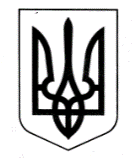 УКРАЇНАЧОРНОМОРСЬКА МІСЬКА РАДАОдеського району Одеської областіРІШЕННЯ     12.07.2022                                                                  № 225-VIIIПро визначення року заснування селища Олександрівка    міста       Чорноморська Одеського району Одеської області	Розглянувши листи депутата Чорноморської міської ради Одеського району Одеської області Баличева Ф. від 20.01.2022 вх. № ДЛ-2-22 та від 17.02.2022                               вх. № ДЛ-11-22 та додані до них копії документів, беручи до уваги протоколи зібрання мешканців селища Олександрівка від 02.11.2018 та від 22.01.2022, враховуючи рекомендації постійної комісії з питань депутатської діяльності, законності, правопорядку та соціального захисту громадян,  керуючись статтями 25, 26 Закону України «Про місцеве самоврядування  в Україні»,Чорноморська міська рада Одеського району Одеської області вирішила:1. Визначити 1798 рік – роком заснування селища Олександрівка міста  Чорноморська  Одеського району Одеської області. 2. Вважати 28 серпня Днем селища Олександрівка міста Чорноморська  Одеського району Одеської області.  3. Контроль за виконанням даного рішення покласти на постійну комісію з питань депутатської діяльності, законності, правопорядку та соціального захисту громадян, заступника міського голови відповідно до розподілу посадових обов’язків.  Міський голова                                                                                             Василь ГУЛЯЄВ ПОГОДЖЕНОСекретар міської ради 					Олена ШОЛАР  Керуюча справами 						Наталя КУШНІРЕНКО  Начальник УДРПтаПЗ					Дмитро СКРИПНИЧЕНКО  Начальник організаційного відділу 			Ілля ВАРИЖУК  Виконавець:  	начальник відділу з питань внутрішньої політики 			Олена ЛОБОДА   	Розсилка: Олександрівська селищна адміністрація – 1 Відділ культури – 1 Відділ з питань внутрішньої політики - 1